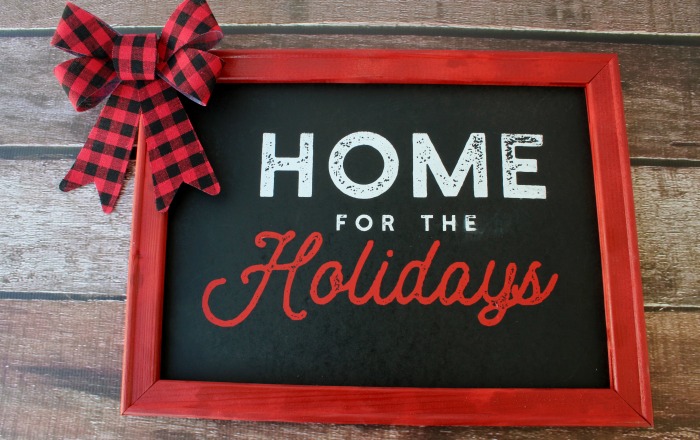 Saturday, December 3rd - Trolley Stop HappeningsView the Trolley Map at the end for Specific Route Information
Trolleys operate 10am–2pmLast Runs from Cedar Park at 1:40pm!For the safety of all passengers, no strollers please.Route A: Cedar Park to Downtown Melrose, Windsor at Oak Grove and West Wyoming, back to Cedar Park. Trolley Stops # 1, 2, 3, 8, 9, 10, 11, 12, 13Route B: Cedar Park to Franklin Square and Franklin Street, back to Cedar Park. Trolley Stops # 1, 2, 4A, 4, 5, 6, 7ROUTE A:Route A&B Stop 1: Cedar Park Happenings (W. Emerson at Tremont) Melrose Dance Academy: 10:00am – 11:00amJoin MDA dancers for a holiday craft and a fun dance party!Melrose Girl Scouts: 10:00am – 2:00pmThe Girl Scouts invite you to show off your creativity and decorate holiday cookies.Reindeer Rides at Cedar Park: 10:00am – 2:00pmSee what it is like to ride a “reindeer”.  A small fee is charged.Santa Comes to Town!  Approximately 11:15 amStraight from the North Pole!  Santa will arrive at Cedar Park via the commuter rail and talk to all of his young visitors. Note: this will take place near the train station stop, not in the park.Businesses near Cedar ParkLucky Cat Yarns167 West Emerson Street, 12:00 to 5:00 pmSelection of unique knitted items on sale!  Great holiday gifts!Ellen Rolli and Lorrie DiCesare Studio & Gallery169 West Emerson Street, 10:00 am to 2:00 pmStop by this gorgeous studio & gallery to check out some stunning jewelry and art.  PLUS - Ellen is discounting some of her originals!Sweet Spot Bakery163 West Emerson Street, 10:00am – 2:00pmTake a break from the shopping and fun to enjoy a special hot chocolate bar INSIDE at Sweet Spot Bakery!  Yum. Trinity Episcopal Church131 West Emerson Street, 9:00am – 3:00pmFestival of Trees continuesDecorated trees & baskets - all available by raffleSilent AuctionThrift Shop treasuresBake saleFree craft-making for kidsRoute A & Route B Stop 2: West Emerson Street HappeningsMelrose Unitarian Universalist Church70 West Emerson Street, 10:00am – 2:00pmThe Unitarian Universalist Church of Melrose will host an Alternative Holiday Fair on Dec 3rd from 10 to 2PM.We will have vendors with small gifts ranging from small toys to many things for the hard to buy gifts for.   Many of the items are handmade crafts and most are modestly priced.   Most of the vendors represent nonprofit agenciesPerella Jewelers 136 West Emerson Street   9:00 am to 5:00 pmStop by to enter our raffle for a gift basket and a $50 Perella Jewelers gift certificate  Yara Chocolate134 West Emerson Street, 10:00am – 6:00pmNow through 12/10 – Every spender is a winner at Yara Chocolate this holiday season Spend $25 and win a small truffle box/2ct Spend $50 and win a big truffle box/4ctSpend $100 and enter our raffle for a chance to win a fancy chocolate basket that may have one of the following items: Smart watch, Air Pods, Air fryers, Coffee makerRoute A Stop 3: City Hall (Main Street at Essex Street Happenings) Buckalew’s General Store529 Main StreetOn Saturday, December 3 from 10 to 2 PM, at the rear of 529 Main St., Buckalew's General Store will be hosting a photo opportunity with a beautiful red vintage pick-up truck, decorated for the holidays. There will also be visits from Buddy the Elf and Mrs. Claus! Buckalew's suggests a voluntary donation to the Mayor's Emergency Fund, which can be made during the event (cash or electronic payment). On Friday and Saturday, Buckalew's will also hand out free candy canes for the kids while supplies last. For more information, follow Buckalew’s on Instagram and Facebook.
Truck courtesy of the Fitzmeyer Family, with assistance from Certified Auto Solutions.Pepperberry Florist and Gift Shop539 Main StreetCelebrating 25 years! Every in-store purchase of $50 enters you to win a One Year Flower SubscriptionValued at $1,200The winner will be drawn via Instagram on New Year's Day!Turner’s Seafood Grill & Market506 Main StreetTurner’s will have a chowder stand December 3rd from 11-2.Route A Stop 8: Main Street at West Foster Street HappeningsFirst Baptist Church (across from City Hall) 561 Main Street   4:00 pmChristmas Carol Sing-A-LongHot Chocolate and Hot Cider to Follow Knights of Columbus – Holiday Market23 West Foster Street  10:00 to 2:00 pmBe sure to stop by the Knights for an indoor holiday market with a wide variety of unique holiday gifts! ACG Glass (incredible handblown art and treasures)Bitty & Beau's Coffee ('more than just a cup of coffee')Into The Wild Photography (animal and nature prints, canvas and gifts)Northeast Illuminators of MA (fantastic selection of holiday lights and decorations)Stove Oven Grill (new spice/rub company right here in Melrose)SerenityGlow Spa (elegant new spa in Franklin Square)Yara Chocolate (delicious chocolate and confections)Plus, refuel before or after shopping at the new Kindred Crepes who will be conveniently set up right outside of the entrance!Melrose Family Optometry 490 Main Street, 9:30 am – 1:00 pmStop by to enter a fun raffle for a pair of sunglasses and enjoy some holiday treats while you’re there!Miter Biter Frame Company479 Main Street, 9:00am – 5:00pm (caricatures: 10:00am – 2:00pm)Shop us anytime during the day for the perfect gift, stocking stuffer or gift card! Artist Amanda Norden will be doing free caricature drawings for kids but space is limited! Sign up at Miter Biter to reserve one of only 20 spaces. Caricatures drawings between 10:00am – 2:00pm.Mothership of All Design427 Main Street, Rear/Lower LevelCheck out this fabulous store loaded with Melrose merch!  You’ll check off so many on your list with tons of great gift ideas!  Plus, we hear there is going to be a dance party, contest, and more! See you there!The Worklery441 Main Street, 3rd FloorStop by the Worklery during the Melrose Holiday Stroll on December 3rd for a holiday market featuring local artisans and an appearance by Santa! Complimentary hot cocoa and coffee will be served. Hope to see you there!Route A Stop 9: Main Street at Grove Street Happenings St. Mary’s School4 Myrtle Street, Friday 11:00 am – 6:00pm; Sat 11:00am – 6:00pm, Sun 8:30am – 1:00 pmCome to the annual Christmas Tree Sale to support the 8th Grade class. Premium trees, wreaths, kissing balls, baked goods, raffle baskets and more!!   Santa will be popping in throughout the weekend to say Ho-Ho-Ho!Route A Stop 10:  Main Street at Lynde Street (MMTV)Route A Stop 11: Windsor @ Oak Grove Happenings (Oak Grove Ave at Main St)Jitters Café 12 Main Street, 10:00 am – 2:00 pm Cupcakes and Mrs. Claus! Come in for our special cupcake decorating station, 10am – 2pm. From 10:30 – 12:30pm, join Mrs. Claus for stories, arts and crafts, hot chocolate and treats.Route A Stop 12: Lincoln School (West Wyoming Avenue) Lincoln School80 West Wyoming Ave 10:00 – 3:00 pmWe are thrilled to welcome back the ever popular Homegrown for the Holidays event! Artisan crafts, Farmer's Market vendors, wreaths and kissing balls, food, s'mores, and holiday cheer. All to benefit Lincoln School PTO.Route A Stop 13:  Beebe Estate West Foster StreetFirst Congregational Church is located at 121 West Foster Street; just one block off of Main Street.  We invite you to our Annual Winter Wonderland Christmas Fair as part of the city's Home for the Holidays celebrations.  Come join us for dinner on Friday evening and lunch on Saturday while you and your family enjoy a marketplace, gingerbread house decorating, raffle baskets, a bake sale, "wine pull," and much more.  We will have activities both inside and outside. We also invite families or individuals to have seasonal portraits taken and/or video messages recorded in front of your choice from a variety of virtual backgrounds.  Images and video will be provided to you via email.  Prices start at $15 for three poses and $20 for a video message.Our Christmas Fair will be held on Friday Evening from 6:00 to 8:00 p.m. and on Saturday from 9:00 a.m. to 2:00 p.m.  Visit our website at fccmelrose.org or find us on Facebook!Beebe Estate235 West Foster StreetArtisanal Ladies Return
Dec 2nd open 6-9, Dec 3rd (10th and 11th) open 11-3
Seven artists featuring unique gifts. Textile homeware and art pieces, photography, jewelry, paperwork’s, art to wear.ROUTE B:Route A&B Stop 1: Cedar Park Happenings (W. Emerson at Tremont) Melrose Dance Academy: 10:00am – 11:00amJoin MDA dancers for a holiday craft and a fun dance party!Melrose Girl Scouts: 10:00am – 2:00pmThe Girl Scouts invite you to show off your creativity and decorate holiday cookies.Reindeer Rides at Cedar Park: 10:00am – 2:00pmSee what it is like to ride a “reindeer”.  A small fee is charged.Santa Comes to Town!  Approximately 11:15 amStraight from the North Pole!  Santa will arrive at Cedar Park via the commuter rail and talk to all of his young visitors. Note: this will take place near the train station stop, not in the park.Route A & Route B Stop 2: West Emerson Street HappeningsMelrose Unitarian Universalist Church70 West Emerson Street, 10:00am – 2:30pmThe Unitarian Universalist Church of Melrose will host an Alternative Holiday Fair on Dec 4 from 10 to 2PM.We will have vendors with small gifts ranging from small toys to many things for the hard to buy gifts for.   Many of the items are handmade crafts and most are modestly priced.   Most of the vendors represent nonprofit agencies. So, hop on the trolly and get off at the library.Trinity Episcopal Church131 West Emerson Street, 9:00am – 3:00pmDecorated trees & baskets - all available by raffleSilent AuctionThrift Shop treasuresBake saleFree craft-making for kidsYara Chocolate134 West Emerson Street, 10:00am – 6:00pmNow through 12/10 – Every spender is a winner at Yara Chocolate this holiday season Spend $25 and win a small truffle box/2ct Spend $50 and win a big truffle box/4ctSpend $100 and enter our raffle for a chance to win a fancy chocolate basket that may have one of the following items: Smart watch, Air Pods, Air fryers, Coffee makerRoute B Stop 4A: Seven Mile Road Church (Green St at Lynnfells Pkwy)Seven Mile Road Church 84 Green Street, 10:00am – 2:00pm FREE! FREE! FREE!Come visit our newly renovated space for a FREE lunch and festive activities! A variety of soups and chilis will be available (while supplies last) as you enjoy participating in our family friendly activities. Help us decorate Christmas trees that will be donated and displayed at local organizations all throughout Melrose. We’ll also have a popcorn bar, photo station, hot drinks, raffles, and more! Make sure to stop by to see us as we celebrate the beginning of the Christmas season together!
Route B Stop 4: Franklin Square Happenings (Green and Main Streets)Franklin Square Hayrides: 10:00am – 12:00pmThe Franklin Square Merchants once again host Santa and his world-famous hayride.  Visit this very popular spot and then stop by the businesses in the area for more fun!Brad Hutchinson Real Estate193 Green Street, 10:00am – 2:00pmJoin Brad and the staff as they help you make your own T-Shirt - many sizes to choose from so come and enjoy!Ciulla’s Kitchen Design202 Green Street, 10:00am – 1:00pmVisit Ciulla’s Kitchen Design where kids will receive a free coloring book, and all are invited for cookies.Gray’s Appliances945 Main Street, 10:00am – 2:00pmAfter the hayride with Santa, come by popcorn.Green Street Natural Food164 Green Street, 10:00am – 2:00pmWe will be giving out hot Homemade Chai and Hot Cocoa! We will be at the pickup and drop offspot for the hayride from 10:00am to 12:00pm and in the store from 12:00pm to 2:00pmMelrose Oriental Rug937 Main Street, 10:00am – 3:00pmAfter sharing your exciting hayride with Santa and throughout the day, stop in so the kids can get a goody bag filled with their favorite treats! While you are here, you can enter a free raffle to win a beautiful 2x3 Handmade Oriental Rug valued at $250 or a $100 gift certificate that can be used towards the cleaning of any rug brought to our store. And, as a bonus, we are offering a 10% discount on Melrose Oriental Rug Gift Certificates which can be used at a future date.Route B Stop 5: Faith Evangelical Church (Franklin Street) Faith Evangelical Church200 Franklin Street, 10:00am – 2:00pmJoin us Saturday, December 3rd from 10am-2pm for hot chocolate and holiday treats served outside. While you are here be sure to get your picture taken in our amazingly fun photo booth.  Need to warm up? Step inside and pick up a prepackaged cookie to decorate here or at home.  Plus enjoy freshly baked items, coffee, and water and watch the photos from the photo booth on tv while you wait for your photo to print out. All are welcome and everything is free!  Come join us as we kick off the holiday season with this traditional event for the whole family.Route B Stop 6: Melrose Highlands Church (Franklin Street)Route B Stop 7: Melrose Highlands Happenings: La Qchara (Franklin Street at Belmont Street) 